SUPPLEMENTARY MATERIALTable S1 Hospitalisations (WHO score >=4) by SARS-CoV-2 lineage and ageTable S2	Viral load from swabs (IU/mL)Wilcoxon rank sum test comparing cases included in primary efficacy analysis with excluded cases, p=0.27.Kruskal-Wallis test comparing viral load across lineages in all participants with swabs, p=0.0002.Table S3 Days between illness onset and swabbing for NAAT testingRNA extraction and viral load quantification. For 96% of the sample set (650/676 samples, 516/518 of efficacy cohort), RNA was extracted from primary samples shipped at –80°C from participating sites in Brazil to the University of Oxford. The remaining samples were shipped as pre-extracted RNA. SARS-CoV-2 viral RNA was extracted from swab samples using the Quick-DNA/RNA Viral kit (Zymo Research): 200 µL of sample was mixed with 200 µL of DNA/RNA shield, before being extracted according to the manufacturer’s spin column protocol. RNA was eluted in 50 µL of DNAse/RNAse-free water and frozen at -80°C. SARS-CoV-2 RNA was quantified by real-time polymerase chain reaction (RT-PCR) using the CDC N1 oligonucleotide set (https://www.cdc.gov/coronavirus/2019-ncov/lab/rt-pcr-panel-primer-probes.html) and the Quantitect Probe RT-PCR kit (QIAGEN) in a 25 µL reaction volume containing 2 µL of extracted RNA. Oligonucleotides (ATDBio) were resuspended in ultrapure water. RT-PCR was performed on an Applied Biosystems StepOnePlus Real-Time PCR system (ThermoFisher Scientific) with the following settings: 50°C for 30 min (reverse transcription), 95°C for 10 min (hot-start polymerase activation), and 40 cycles of 94°C for 15 sec (denaturation) and 60°C for 1 min (combined annealing and extension). Intra-assay variation was controlled through use of a standard curve of synthetic RNA control 19/304 (NIBSC https://www.nibsc.org/products/brm_product_catalogue/detail_page.aspx?CatId=19/304) serially diluted from 1,000 copies/reaction to 10 copies/reaction. RT-PCR Ct values were converted to copy number/reaction using the standard curve, and to international units/mL by the conversion rate provided by NIBSC for samples with known processing volumes.Sequencing. Samples with Ct<31 were taken forward for veSEQ sequencing as previously described,1 using 30 µl RNA per sample as input volume and performing target capture on batches of 90 samples, alongside a series of quantification standards and positive and controls. Samples were demultiplexed using unique dual indexes (UDI), and read output was validated against Ct values to confirm sample integrity. Genomes were assembled from sequencing reads using the ShiverCovid pipeline v1.8 (https://github.com/BDI-pathogens/ShiverCovid) with variant frequencies calculated using shiver (tools/AnalysePileup.py),2 using default settings of no base alignment quality and maximum pileup depth of 1000000. Lineages were assigned by Pangolin version 2.4.2 (lineages version 2021–04–28) combined with phylogenetic placement within the relevant clade, using the determined consensus genome for each sequenced sample. For incomplete genomes, lineages were assigned based on presence of lineage-defining mutations for P.1 and P.2 in the sequencing reads ( https://github.com/phe-genomics/variant_definitions/blob/main/variant_yaml/ ) and by genotyping as described below.Phylogenetic reconstruction. Consensus sequences were aligned using MAFFT version 7.402.3 Phylogenetic reconstruction was performed on the alignment consisting of consensus sequences rooted with the Wuhan-Hu-1 reference sequence (RefSeq NC_045512), using IQ-TREE version 1.6.12,4 with the generalised time reversible + FreeRate model and 1000 bootstrap replicates.Genotyping. Samples for which genome sequencing did not give a clear lineage classification, or which showed evidence of RNA degradation (as identified by unexpectedly low read yield and library fragment sizes <200b; typical median fragment size 380b), were genotyped using allele specific PCR (ASP)-based assays.5 Custom P.1 and P.2 ASP assays were designed to identify lineage-specific and highly sensitive single-nucleotide polymorphisms (SNPs) S:K417T (P.1) and ORF1a:L3468V (P.2). The ASP utilizes two dye-labelled probes that differ only in the SNP location, and leverages differential binding affinities of each probe due to primer-target mismatches to genotype the SNP with a higher sensitivity than sequencing. The assays were validated using sequence-confirmed P.1 and P.2 samples from the present dataset, with samples from other non-P.1/P.2 lineages as controls (supp. Figures 1 and 2). ASP was performed using the Quantitect Probe RT-PCR kit (QIAGEN) in a 25 µL reaction volume containing 5 µL of extracted RNA and performed on the Applied Biosystems StepOnePlus Real-Time PCR system using a genotyping program. P.1 and P.2 oligonucleotide sequences and reaction concentrations are listed in table X. The P.1 ASP was performed with the following settings: 50°C for 30 min, 60°C for 30 seconds (pre-amplification read), 95°C for 10 min, 45 cycles of 95°C for 15 sec, 58°C for 20 seconds, and 60°C for 45 seconds, and 60°C for 30 seconds (post-amplification read). The P.2 ASP was performed with the following settings: 50°C for 30 min, 66.5°C for 30 seconds (pre-amplification read), 95°C for 10 min, 50 cycles of 95°C for 15 sec and 66.5°C for 1 minute, and 66.5°C for 30 seconds (post-amplification read). cDNA of sequence-confirmed samples was generated using the SuperScript III First-Strand Synthesis System (ThermoFisher Scientific) according to the manufacturer’s instructions for gene-specific primers, except reverse transcription of the P.2 cDNA controls was performed at 50°C. Serially diluted cDNA aliquots of sequence-confirmed P.1, P.2, and non-P.1/P.2 samples were used as discrimination controls and ultrapure water served as no-template controls (NTCs). The change in fluorescent signal between pre-amplification and post-amplification reads for both dye-labelled probes was plotted on a cartesian plane. SNPs were designated based on their clustering with discrimination controls. Samples that failed to achieve a change in signal in either probe greater than those of the NTCs or lacked evidence of amplification were designated “undetermined.” Samples that were genotyped as non-P.1/P.2 by ASP and had no sequence data were classified as “Other lineage (non-P.1/P.2)”. Samples that could not be assigned a lineage by either sequencing or genotyping were classified as "Undetermined”.Table S4: Oligonucleotide sequences used in this study.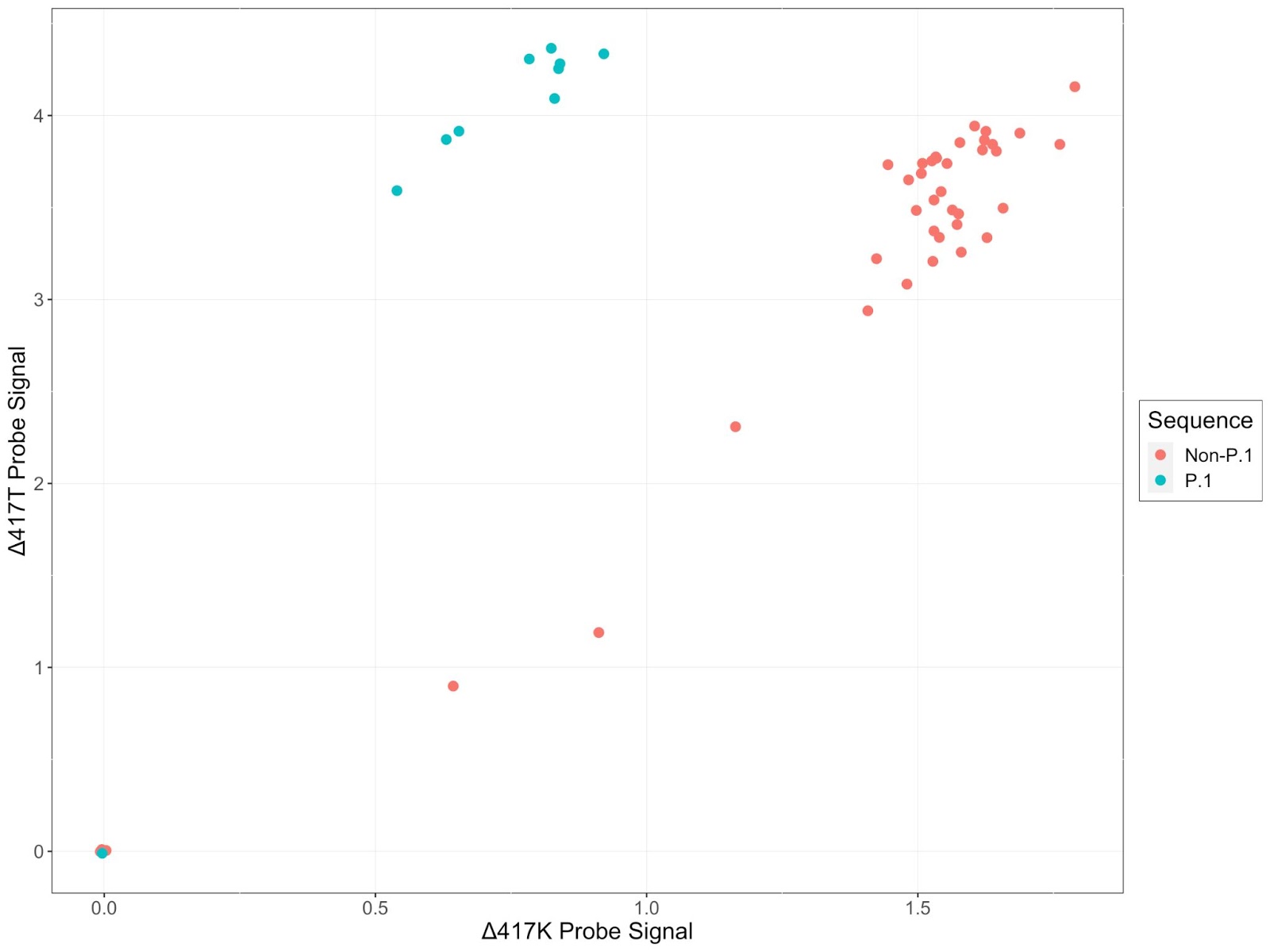 Supplementary Figure 1: Validation of P.1 ASP.  Allelic discrimination of the P.1 assay was validated using 49 sequenced-confirmed samples (10 P.1, 39 non-P.1). Assay was performed as described in methods; cartesian plot visualizations change in signal for both probes from pre- and post-amplification reads. One P.1 sample and two non-P.1 samples failed to amplify and are located near the origin of the plot.
Supplementary Figure 2: Validation of P.2 ASP. Allelic discrimination of the P.2 assay was validated using 47 sequenced-confirmed samples (25 P.2, 22 non-P.2). Assay was performed as described in Methods; cartesian plot visualizations change in signal for both probes from pre- and post-amplification reads. Two non-P.2 samples failed to amplify and are located near the origin of the plot.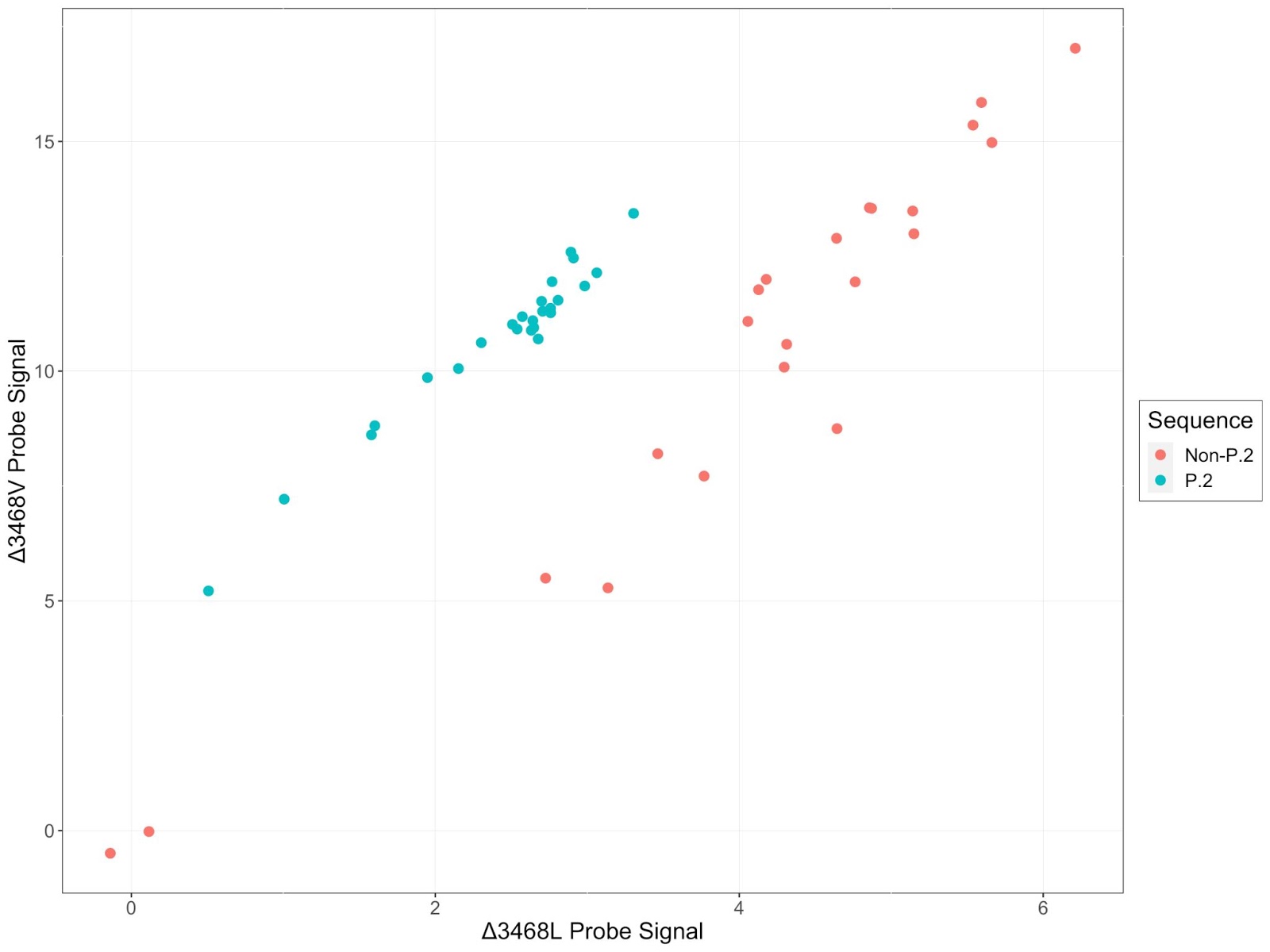 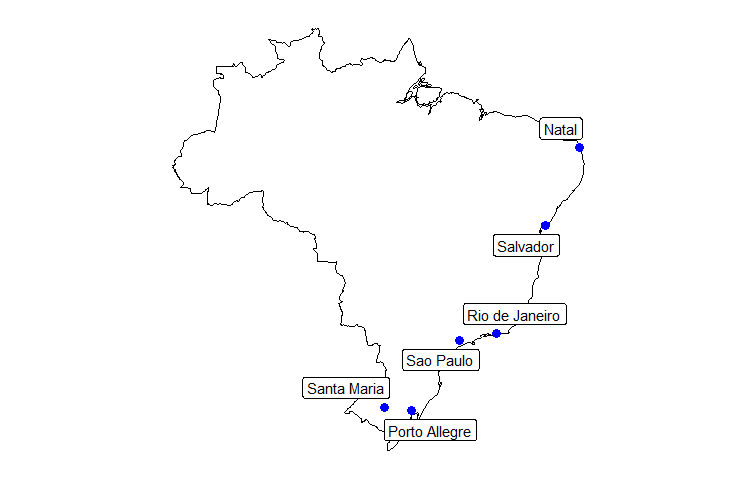 Supplementary Figure 3. Map of Brazil showing trial sites collecting samples in the present study. Table S5 List of NAAT assays used in COV003 by study siteSupplementary Material: Oxford Vaccine Trial GroupAcknowledgementsSupplementary References1.	Lythgoe KA, Hall M, Ferretti L, et al. SARS-CoV-2 within-host diversity and transmission. Science (New York, NY) 2021; 372(6539).2.	Wymant C, Blanquart F, Golubchik T, et al. Easy and accurate reconstruction of whole HIV genomes from short-read sequence data with shiver. Virus Evol 2018; 4(1): vey007.3.	Katoh K, Standley DM. MAFFT Multiple Sequence Alignment Software Version 7: Improvements in Performance and Usability. Molecular Biology and Evolution 2013; 30(4): 772-80.4.	Nguyen L-T, Schmidt HA, von Haeseler A, Minh BQ. IQ-TREE: A Fast and Effective Stochastic Algorithm for Estimating Maximum-Likelihood Phylogenies. Molecular Biology and Evolution 2015; 32(1): 268-74.5.	Ratcliff J, Nguyen D, Fish M, et al. Virological and serological characterization of critically ill patients with COVID-19 in the UK: a special focus on variant detection. medRxiv 2021: 2021.02.24.21251989.ChAdOx1 nCoV-19ChAdOx1 nCoV-19ControlControl18-55 years56 years +18-55 years56 years +Secondary cases(> 21 days after dose 1, < 15 days after dose 2)Undetermined/no swab0022Secondary cases(> 21 days after dose 1, < 15 days after dose 2)B.1.1.330001Secondary cases(> 21 days after dose 1, < 15 days after dose 2)P.10010Primary cases>= 15 days after dose 2Undetermined/no swab10101Primary cases>= 15 days after dose 2B.1.1.280022Primary cases>= 15 days after dose 2P.10010Primary cases>= 15 days after dose 2P.20020LineageN MedianLower QuartileUpper QuartileMinimumMaximumAll swabsAll swabsAll swabsAll swabsAll swabsAll swabsAll swabsB.1.1.2878104211943076815134118446457203719734679P.223417495255112906620198576106030847082P.117880814649575366852635632348018347259144B.1.1.3315134141233225513548956611641408401265Undetermined13511732018826394828603921994942Cases included in efficacy analysisCases included in efficacy analysisCases included in efficacy analysisCases included in efficacy analysisCases included in efficacy analysisCases included in efficacy analysisCases included in efficacy analysisB.1.1.2849135651183433272239472398457203719734679P.215316383823112906620867037906030847082P.118280826731018799371165029981811988535214B.1.1.3394209409414335113112703322551408401265Undetermined712728762248112953982303921994942LineageNMedianLower QuartileUpper QuartileKnown lineage    B.1.1.287642.56    B.1.1.3315426    P.1109435    P.2238436Other B.1 lineage19326Undetermined498612Undetermined lineage – Not P.1 or P.2 79526Sequence NameTargetPurpose5’>3’ sequenceReaction conc.2019_nCoV_N1_FN geneQuantificationGACCCCAAAATCAGCGAAAT500 nM2019_nCoV_N1_RN geneQuantificationTCTGGTTACTGCCAGTTGAATCTG500 nM2019_nCoV_N1_PN geneQuantificationFAM-ACCCCGCATTACGTTTGGTGGACC-BHQ1125 nMK417T_FWS:417GenotypingGAGGTGATGAAGTCAGACAAATCGC600 nMK417T_RVS:417GenotypingGATTGTTAGAATTCCAAGCTATAACGCAGC600 nMK417T_P_WTS:417GenotypingHEX-TCAGCAATMTTTCCAGTTTGCCCTGG-BHQ1150 nMK417T_P_P1S:417GenotypingFAM-TCAGCAATMGTTCCAGTTTGCCCTGG-BHQ1150 nML3468V_FWOrf1a:3468GenotypingCACAAGCAGCTGGTACGGACACA500 nML3468V_RVOrf1a:3468GenotypingGCAGAAAGAGGTCCTAGTATGTCAACATGG500 nML3468V_P_WTOrf1a:3468GenotypingHEX-TTAATGTTTTAGCTTGGTTGTACGCTGCTG-BHQ1125 nML3468V_P_P2Orf1a:3468GenotypingFAM-TTAATGTTGTAGCTTGGTTGTACGCTGCTG-BHQ1125 nMLocationAssaysSalvador1. Seegene Allplex multiplex                    2. Thermofisher Taqpath multiplexPorto Alegre
1. US-CDC protocol                          2. Xpert Xpress SARS-Cov-2, GeneXPertRio de Janeiro1. Allplex, Seegene SARS CoV-2 RT PCR 2. Xpert Xpress SARS-Cov-2 GeneXPert 3. BioFire Respiratory Panel 2.1 - including SARS-CoV-2, BioMérieuxSão Paulo1. XGEN MASTER COVID-19 kit, Mobius Life ScienceNatal 1. Xgen Master COVID-19 Mobius Life                                                                   2. Norgen Biotek (2019-nCoV TaqMan RT-PCR)Santa Maria1. In house assay based on Charite protocol https://www.who.int/docs/default-source/coronaviruse/protocol-v2-1.pdf?sfvrsn=a9ef618c_2                                     2. Bio-Manguinhos (FIOCRUZ) kit, also based on Charite protocolLygia Accioly TinocoHospital São Rafael e ID’OR, BrazilKarla Cristina Marques Afonso FerreiraCentro de Estudos e Pesquisas em Moléstias Infecciosas, BrazilCenusa AlmeidaHospital São Rafael e ID’OR, BrazilBrian AngusJenner Institute, Nuffield Department of Medicine, University of Oxford, UKBeatriz ArnsHospital de Clinicas de Porto Alegre, BrazilLaiana ArrudaHospital São Rafael e ID’OR, BrazilRenato De Ávila KfouriUniversidade Federal de Sao Paulo, BrazilLucas Henrique Azevedo da SilvaCentro de Estudos e Pesquisas em Moléstias Infecciosas, BrazilMatheus José Barbosa MoreiraCentro de Estudos e Pesquisas em Moléstias Infecciosas, BrazilBrenda Vasconcelos Barbosa PaivaIDOR, Rio De Janeiro; Hospital Quinta D'OR, BrazilLouise BatesOxford Vaccine Group, Department of Paediatrics, University of Oxford, UKNancy BelleiUniversidade Federal de Sao Paulo, BrazilBruno BoettgerUniversidade Federal de Sao Paulo, BrazilLeandro Bonecker LoraIDOR, Rio De Janeiro; Hospital Quinta D'OR, BrazilNina Amanda Borges de Araújo Centro de Estudos e Pesquisas em Moléstias Infecciosas, BrazilChrystiane do Nascimento Brito de OliveiraCentro de Estudos e Pesquisas em Moléstias Infecciosas, BrazilCharlie Brown-O'SullivanJenner Institute, Nuffield Department of Medicine, University of Oxford, UKDaniel Calich LuzCentro de Estudos e Pesquisas em Moléstias Infecciosas, BrazilJoao Renato Cardoso MourãoIDOR, Rio De Janeiro; Hospital Quinta D'OR, BrazilCaroline Scherer CarvalhoHospital Universitário de Santa Maria, Santa Maria, BrazilPaola CicconiJenner Institute, Nuffield Department of Medicine, University of Oxford, UKAna Gibertoni CruzNuffield Department of Population Health, University of Oxford, UKDebora CunhaHospital de Clinicas de Porto Alegre, BrazilDaniel Marinho Da CostaIDOR, Rio De Janeiro; Hospital Quinta D'OR, BrazilIsabela Garrido Da Silva GonzalezUniversidade Federal de Sao Paulo, BrazilPriscila de Arruda TrindadeDepartment of Clinical and Toxicological Analysis- Universidade Federal de Santa Maria, Santa Maria, BrazilBruno Solano de Freitas SouzaMonte Tabor Centro Ítalo Brasileiro de Promoção Sanitária, Fiocruz-BA e I’DOR, BrazilSergio Carlos Assis De Jesus JuniorIDOR, Rio De Janeiro; Hospital Quinta D'OR, BrazilMaria Isabel de Moraes PintoUniversidade Federal de Sao Paulo, BrazilKarolyne Porto De MoresIDOR, Rio De Janeiro; Hospital Quinta D'OR, BrazilMaristela Miyamoto de NobregaUniversidade Federal de Sao Paulo, BrazilMilla Dias SampaioHospital São Rafael e ID’OR, BrazilJanaína Keyla Dionísio dos SantosCentro de Estudos e Pesquisas em Moléstias Infecciosas, BrazilAlexander D. DouglasJenner Institute, Nuffield Department of Medicine, University of Oxford, UKSuzete Nascimento Farias da GuardaUniversidade Federal da Bahia, Brazil e Hospital São Rafael, Brazil e ID’OR, BrazilMujtaba Ghulam FarooqOxford Vaccine Group, Department of Paediatrics, University of Oxford, UKElaine Shuo FengOxford Vaccine Group, Department of Paediatrics, University of Oxford, UKMarcel Catão Ferreira dos SantosCentro de Estudos e Pesquisas em Moléstias Infecciosas, BrazilMarília Miranda FrancoRede D’OR, BrazilMarianne Garcia de Oliveira Centro de Estudos e Pesquisas em Moléstias Infecciosas, BrazilFernanda Garcia SpinaUniversidade Federal de SaoPaulo, BrazilTannyth Gomes dos SantosCentro de Estudos e Pesquisas em Moléstias Infecciosas, BrazilAlvaro Henrique GoyannaIDOR, RIO DE JANEIRO; Hospital Quinta D'OR, BrazilRosana Esteves HaddadVaxtrials, F&F Tower, Calle 50, Panamá, PanamaAdrian V. S. HillJenner Institute, Nuffield Department of Medicine, University of Oxford, UKMimi M. HouJenner Institute, Nuffield Department of Medicine, University of Oxford, UKBruna JunqueiraHospital São Rafael e ID’OR, BrazilBruna Somavilla KellingUniversidade Federal de Santa Maria, Santa Maria, BrazilBaktash KhozoeeJenner Institute, Nuffield Department of Medicine, University of Oxford, UKRenan Gustavo KunstHospital Universitário de Santa Maria, Santa Maria, BrazilJonathan KwokNuffield Department of Medicine, University of Oxford, UKMeera MadhavanJenner Institute, Nuffield Department of Medicine, University of Oxford, UKJosé Antônio Mainardi de CarvalhoDepartment of Clinical and Toxicological Analysis-Universidade Federal de Santa Maria, BrazilOlga MazurOxford Vaccine Group, Department of Paediatrics, University of Oxford, UKAngela M. MinassianJenner Institute, Nuffield Department of Medicine, University of Oxford, UKLeonardo Motta RamosIDOR, Rio De Janeiro; Hospital Quinta D'OR, BrazilCelia Hatsuko MyasakiUniversidade Federal de Sao Paulo, BrazilHelena Carolina NoalPrograma de Pós Graduação em Enfermagem- PPGENF-Universidade Federal de Santa Maria, BrazilNatália Nóbrega de LimaCentro de Estudos e Pesquisas em Moléstias Infecciosas, BrazilRabiullah NoristaniOxford Vaccine Group, Department of Paediatrics, University of Oxford, UKAna Luiza PerezHospital de Clinicas de Porto Alegre, BrazilJéssica Morgana Gediel PinheiroHospital de Clinicas de Porto Alegre, BrazilPriscila PinheiroHospital São Rafael e ID’OR, BrazilMarie Marcelle Prestes CamaraCentro de Estudos e Pesquisas em Moléstias Infecciosas, BrazilIsabella QueirozHospital São Rafael e ID’OR e UNIME, BrazilAlessandra Ramos SouzaUniversidade Federal de Sao Paulo, BrazilThais Regina Y CastroPostgraduate Programme in Pharmaceutical Sciences- Universidade Federal de Santa Maria, BrazilHannah RobinsonOxford Vaccine Group, Department of Paediatrics, University of Oxford, UKMarianna Rocha JorgeHospital São Rafael e ID’OR, BrazilTalita RochettiUniversidade Federal de Sao Paulo, BrazilMariana Bernadi S. SabaUniversidade Federal de Sao Paulo, BrazilNatalia Zerbinatti SalvadorIDOR, RIO DE JANEIRO; Hospital Quinta D'OR, BrazilThaina G SantosHospital de Clinicas de Porto Alegre, BrazilFernanda Caldeira Veloso SantosHospital Universitário de Santa Maria, Santa Maria, BrazilMayara Fraga Santos GuerraIDOR, Rio De Janeiro; Hospital Quinta D'OR, BrazilSamiullah Seddiqi Oxford Vaccine Group, Department of Paediatrics, University of Oxford, UKRoberta SengerHospital Universitário de Santa Maria, Santa Maria, BrazilRobert ShawOxford Vaccine Group, Department of Paediatrics, University of Oxford, UKAiranuedida Silva SoaresCentro de Estudos e Pesquisas em Moléstias Infecciosas, BrazilRinn SongOxford Vaccine Group, Department of Paediatrics, University of Oxford, UKGuilherme G SorioHospital de Clinicas de Porto Alegre, BrazilRicardo SteinHospital de Clinicas de Porto Alegre, Brazil e Universidade Federal do Rio Grande do Sul, BrazilArabella V. S. StuartOxford Vaccine Group, Department of Paediatrics, University of Oxford, UKTais Tasqueto TassinariPrograma de Pós Graduação em Enfermagem- PPGENF-Universidade Federal de Santa Maria, BrazilCheryl TurnerJenner Institute, Nuffield Department of Medicine, University of Oxford, UKTarsila VieceliHospital de Clinicas de Porto Alegre, BrazilTaiane A VieiraHospital de Clinicas de Porto Alegre, BrazilJoão Gabriel Villar CavalcantiCentro de Estudos e Pesquisas em Moléstias Infecciosas, BrazilMarion E. E. WatsonJenner Institute, Nuffield Department of Medicine, University of Oxford, UKAndy YaoOxford Vaccine Group, Department of Paediatrics, University of Oxford, UKRafael ZimmerHospital de Clinicas de Porto Alegre, BrazilAMPHEUS Project Oxford Viral Sequencing Group, Wellcome Centre for Human Genetics, University of Oxford, UK David Buck Angie Green George MacIntyre-Cockett Paolo Piazza John A Todd Amy Trebes Oxford Viral Sequencing Group, Big Data Institute, University of Oxford, UK Laura Thomson Clinical Trials Research Governance Office, University of OxfordRonja Bahadori Elaine ChickHeather House Claire Riddle Data and Safety Monitoring Board (DSMB)George Bouliotis Steve Black Elizabeth BukusiCornelia DekkerRobert Heyderman Gregory Hussey Paul Kaye Bernhards Ogutu Walter Orenstein Sonia RamosManish Sadarangani Department of Paediatrics, University of OxfordGeorg A. Holländer Endpoint Evaluation CommitteeJeremy CarrSteve ChambersKim DavisSimon DrysdaleMalick GibaniElizabeth HammershaimbMichael HarringtonCelina JinSeilesh KadambariRama KandasamyToby MaherJamilah MeghjiClaire MunroDavid PaceRekha RapakaRobindra Basu RoyDaniel SilmanGemma SinclairJing WangJenner Institute, University of OxfordIona TarbetNuffield Department of Medicine, University of OxfordRichard Cornall Richard LiwickiDenis MurphyElizabeth SalterKatherine SkinnerPhilip TaylorOto Velicka Oxford Research Services (Contracts) Carly Banner Sally Pelling-Deeves Gary PriestOxford University Hospitals TrustBruno HolthofPublic Affairs Directorate and Divisional Communication Team Alison Brindle Alexander Buxton James Colman Chris McIntyre Steve Pritchard